Схема расположения объекта капитального строительства на земельном участке с кадастровым номером 41:05:0101007:2226 по ул. Весенняя, 2А,                 г. Елизово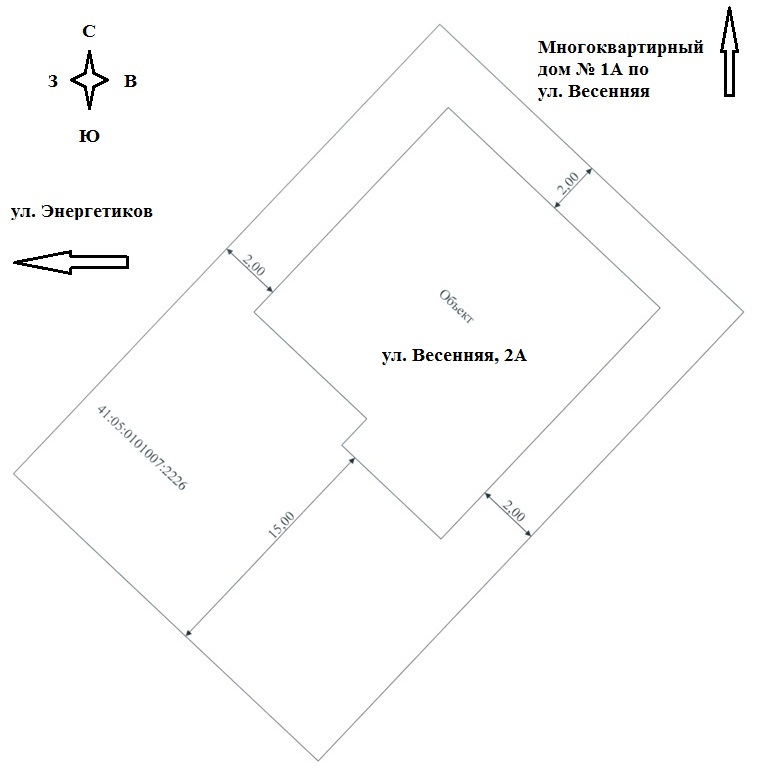 